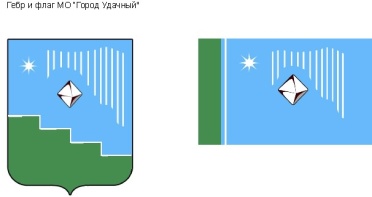 Российская Федерация (Россия)Республика Саха (Якутия)Муниципальное образование «Город Удачный»Городской Совет депутатовV созыв                                  IV СЕССИЯРЕШЕНИЕ21 декабря 2022 года                                                                                          		    №4-2Об утверждении Положения об охране, сохранении, использовании и популяризации объектов культурного наследия (памятников истории и культуры) регионального значения муниципального образования «Город Удачный» Мирнинского района Республики Саха (Якутия)Руководствуясь Конституцией Российской Федерации, Гражданским кодексом Российской Федерации, Федеральным законом от 25 июня 2009 года № 73-ФЗ «Об объектах культурного наследия (памятниках истории и культуры) народов Российской Федерации», Федеральным законом от 6 октября 2003 года № 131-ФЗ «Об общих принципах организации местного самоуправления в Российской Федерации», Законом Республики Саха (Якутия) от 26 марта 2015 года 1441-З N 437-V «О реализации отдельных полномочий в области сохранения, использования, популяризации и государственной охраны объектов культурного наследия (памятников истории и культуры) народов Российской Федерации в Республике Саха (Якутия), Уставом муниципального образования «Город Удачный» Мирнинского района Республики Саха (Якутия), в целях сохранения и популяризации объектов культурного наследия регионального значения, находящихся в собственности МО «Город Удачный» и расположенных на территории МО «Город Удачный», городской Совет депутатов МО «Город Удачный» решил:1. Утвердить Положение об охране, сохранении, использовании и популяризации объектов культурного наследия (памятников истории и культуры), находящихся в собственности муниципального образования «Город Удачный» Мирнинского района Республики Саха (Якутия) (приложение).2.	Настоящее решение подлежит официальному опубликованию (обнародованию) в порядке, предусмотренном Уставом МО «Город Удачный».3.	Настоящее решение вступает в силу после его официального опубликования (обнародования).4. Контроль   исполнения   настоящего   решения   возложить   на   комиссию    по бюджету, налоговой политике, землепользованию, собственности (Иванов С.В.).УТВЕРЖДЕНОрешением городского Советадепутатов МО «Город Удачный» от 21 декабря 2022 года №4-2Положение об охране, сохранении, использовании и популяризации объектов культурного наследия (памятников истории и культуры), находящихся в собственности муниципального образования «Город Удачный»  Мирнинского района Республики Саха (Якутия)1. Общие положения1. Настоящее Положение разработано в целях охраны, сохранения, использования и популяризации объектов культурного наследия (памятников истории и культуры) регионального значения, находящихся в собственности муниципального образования «Город Удачный» Мирнинского района Республики Саха (Якутия) (далее - МО «Город Удачный»).2. Настоящее Положение направлено на реализацию администрацией муниципального образования «Город Удачный» Мирнинского района Республики Саха (Якутия) полномочий в сфере охраны, сохранения, использования, популяризации объектов культурного наследия (памятников истории и культуры) в соответствии с действующим законодательством Российской Федерации и Республики Саха (Якутия).3. К объектам культурного наследия (памятникам истории и культуры) народов Российской Федерации относятся объекты недвижимого имущества (включая объекты археологического наследия) и иные объекты с исторически связанными с ними территориями, произведениями живописи, скульптуры, декоративно-прикладного искусства, объектами науки и техники и иными предметами материальной культуры, возникшие в результате исторических событий, представляющие собой ценность с точки зрения истории, археологии, архитектуры, градостроительства, искусства, науки и техники, эстетики, этнологии или антропологии, социальной культуры и являющиеся свидетельством эпох и цивилизаций, подлинными источниками информации о зарождении и развитии культуры. 4. К объектам культурного наследия регионального, местного (муниципального) значения МО «Город Удачный» относятся объекты, обладающие историко-архитектурной, художественной, научной и мемориальной ценностью, имеющие особое значение для истории и культуры города Удачного, Мирнинского района, Республики Саха (Якутия), находящиеся в собственности МО «Город Удачный».5. Присвоение объектам недвижимого имущества статуса объекта культурного наследия регионального, местного (муниципального) значения осуществляется по согласованию с республиканским органом охраны объектов культурного наследия.6. Иные понятия и термины, используемые в настоящем Положении, применяются в значениях, определенных Федеральным законом от 25.06.2002 № 73-ФЗ «Об объектах культурного наследия (памятниках истории и культуры) народов Российской Федерации» (далее - Федеральный закон № 73-ФЗ).2. Полномочия администрации МО «Город Удачный» в области сохранения, использования, популяризации и государственной охраны объектов культурного наследия регионального, местного (муниципального) значения2.1. К полномочиям администрации МО «Город Удачный» в области сохранения, использования, популяризации и охраны объектов культурного наследия относятся:1) утверждение перечня объектов культурного наследия регионального, местного (муниципального) значения, подлежащих включению в реестр объектов культурного наследия;2) утверждение бюджета в части финансирования сохранения, использования, популяризации, охраны объектов культурного наследия;3) осуществление иных полномочий, установленных законодательством Российской Федерации в сфере сохранения, использования и популяризации объектов культурного наследия (памятников истории и культуры), находящихся в собственности муниципального образования, охраны объектов культурного наследия муниципального значения.2.2. Администрация МО «Город Удачный»:1) осуществляет учет, паспортизацию объектов культурного наследия  регионального, местного (муниципального) значения 2) формирует предложения о внесении объектов культурного наследия в единый государственный реестр объектов культурного наследия и об  исключении объектов культурного наследия из реестра;3) несет ответственность за сохранение, использование и популяризацию объектов культурного наследия, находящихся в собственности муниципальных образований;4) осуществляет иные полномочия, предусмотренные Федеральным законом от 25.06.2002 №73-ФЗ «Об объектах культурного наследия (памятниках истории и культуры) народов Российской Федерации» и иными федеральными законами.2.3. Охрана объектов культурного наследия2.3.1. Объекты культурного наследия на территории МО «Город Удачный» подлежат охране в целях предотвращения их повреждения, разрушения или уничтожения, изменения облика и интерьера, нарушения установленного порядка их использования, перемещения и предотвращения других действий, которые могут причинить вред объектам культурного наследия, а также в целях их защиты от неблагоприятного воздействия окружающей среды и от иных негативных воздействий.2.3.2. Охрана объектов культурного наследия включает в себя:1) контроль за соблюдением законодательства в области охраны и использования объектов культурного наследия;2) учет объектов, обладающих признаками объекта культурного наследия, в том числе принятие решения о включении объекта в перечень выявленных объектов культурного наследия или об отказе во включении объекта в перечень выявленных объектов культурного наследия, формирование и ведение перечня выявленных объектов культурного наследия;3) установление ответственности за повреждение, разрушение или уничтожение объекта культурного наследия, незаконное перемещение объекта культурного наследия,  причинение вреда объекту культурного наследия и осуществление действий, повлекших изменение предмета охраны данного объекта культурного наследия;4) согласование в случаях и порядке, установленных Федеральным законом, проектов зон охраны объектов культурного наследия, землеустроительной документации, градостроительных регламентов;5) контроль за разработкой градостроительных регламентов, в которых должны предусматриваться меры, обеспечивающие содержание и использование объектов культурного наследия в соответствии с требованиями Федерального законодательства;6) разработку, согласование и утверждение в случаях и порядке, установленных Федеральным законом от 25.06.2002 №73-ФЗ «Об объектах культурного наследия (памятниках истории и культуры) народов Российской Федерации», проектов зон охраны объектов культурного наследия;7) выдачу в случаях, установленных федеральным законодательством, разрешений на проведение землеустроительных, земляных, строительных и иных работ;8) выдачу в случаях и порядке, установленных Федеральным законом от 25.06.2002 №73-ФЗ «Об объектах культурного наследия (памятниках истории и культуры) народов Российской Федерации», задания на проведение работ по сохранению объекта культурного наследия;9) установление границы территории объекта культурного наследия как объекта градостроительной деятельности особого регулирования;10) установку на объектах культурного наследия информационных надписей и обозначений;11) контроль за состоянием объектов культурного наследия.2.3.3. В соответствии с Федеральным законом от 25.06.2002 №73-ФЗ « Об объектах культурного наследия (памятниках истории и культуры) народов Российской Федерации» охранная зона - территория, в пределах которой в целях обеспечения сохранности объекта культурного наследия в его историческом ландшафтном окружении устанавливается особый режим использования земель, ограничивающий хозяйственную деятельность и запрещающий строительство, за исключением применения специальных мер, направленных на сохранение и регенерацию историко-градостроительной или природной среды объекта культурного наследия.Зона регулирования застройки и хозяйственной деятельности - территория, в пределах которой устанавливается режим использования земель, ограничивающий строительство и хозяйственную деятельность, определяются требования к реконструкции существующих зданий и сооружений.2.3.4. Проектирование и проведение землеустроительных, земляных, строительных, мелиоративных, хозяйственных и иных работ на территории памятника или ансамбля запрещаются, за исключением работ по сохранению данного памятника или ансамбля и (или) их территорий, а также хозяйственной деятельности, не нарушающей целостности памятника или ансамбля и не создающей угрозы их повреждения, разрушения или уничтожения.2.4. Сохранение объекта культурного наследия2.4.1. К мерам, по сохранению объектов культурного наследия относятся:- Консервация объекта культурного наследия – научно-исследовательские, изыскательские, проектные и производственные работы, в том числе комплекс противоаварийных работ по защите объекта культурного наследия, которому угрожает быстрое разрушение, проводимые в целях предотвращения ухудшения состояния объекта культурного наследия без изменения предмета охраны объекта культурного наследия.- Ремонт памятника – научно-исследовательские, изыскательские, проектные и производственные работы, проводимые в целях поддержания в эксплуатационном состоянии памятника без изменения его особенностей, составляющих предмет охраны.- Реставрация памятника или ансамбля – научно-исследовательские, изыскательские, проектные и производственные работы, проводимые в целях выявления и сохранности историко-культурной ценности объекта культурного наследия.- Приспособление объекта культурного наследия для современного использования – научно-исследовательские, проектные и производственные работы, проводимые в целях создания условий для современного использования объекта культурного наследия, включая реставрацию представляющих собой историко-культурную ценность элементов объекта культурного наследия.2.4.2. Выдача разрешения и задания на проведение работ по сохранению объекта культурного наследия, включенного в реестр, или выявленного объекта культурного наследия, разрешения на проведение работ по сохранению объекта культурного наследия, включенного в реестр.4. Особенности владения, пользованияи распоряжения объектом культурного наследия4.1. Объекты культурного наследия независимо от категории их историко-культурного значения могут находиться в федеральной собственности, собственности субъектов Российской Федерации, муниципальной собственности, частной собственности, а также в иных формах собственности, если иной порядок не установлен федеральным законом.4.2. Особенности владения, пользования и распоряжения объектом культурного наследия, включенным в реестр, и выявленным объектом культурного наследия определяются Федеральным законом от 25.06.2002 № 73-ФЗ «Об объектах культурного наследия (памятниках истории и культуры) народов Российской Федерации», гражданским законодательством Российской Федерации, градостроительным законодательством Российской Федерации, земельным законодательством Российской Федерации.4.3. Объекты культурного наследия религиозного назначения могут передаваться в собственность только религиозным организациям в порядке, установленном законодательством Российской Федерации.4.4. Особенности обременения муниципального имущества отнесенного к объектам культурного наследия, включенным в реестр, обязанностью нового собственника, по выполнению установленных в соответствии с Федеральным законом от 25.06.2002 №73-ФЗ «Об объектах культурного наследия (памятниках истории и культуры) народов Российской Федерации» требований в отношении такого объекта, отчуждаемого в порядке приватизации, устанавливаются Федеральным законом от 21.12.2001 №178-ФЗ «О приватизации государственного и муниципального имущества».5. Источники финансирования мероприятийпо сохранению, использованию, популяризации5.1. Источниками финансирования мероприятий по сохранению, популяризации и государственной охране объектов культурного наследия являются:1) федеральный бюджет;2) бюджеты субъектов Российской Федерации;3) внебюджетные поступления;4) местный бюджет.5.2. Финансирование мероприятий по сохранению, популяризации и государственной охране объектов культурного наследия за счет средств, получаемых от использования находящихся в собственности субъектов Российской Федерации и в муниципальной собственности объектов культурного наследия, включенных в единый государственный реестр объектов культурного наследия (памятников истории и культуры) народов Российской Федерации, и (или) выявленных объектов культурного наследия, осуществляется в порядке, определенном законами Российской Федерации, Республики Саха (Якутия) и нормативными правовыми актами органа местного самоуправления МО «Город Удачный» в пределах полномочий.Глава города_____________ А.В. Приходько26 декабря 2022 годадата подписанияПредседательгородского Совета депутатов_____________В.В. Файзулин